                                                                                 	АДМИНИСТРАЦИЯ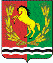  МУНИЦИПАЛЬНОГО ОБРАЗОВАНИЯ ТРОИЦКИЙ СЕЛЬСОВЕТ  АСЕКЕЕВСКОГО  РАЙОНА  ОРЕНБУРГСКОЙ  ОБЛАСТИ П О С Т А Н О В Л Е Н И Е14.01.2022  				                                                                     № 01-пс. ТроицкоеОб отмене постановления главы администрации муниципального образования Троицкий сельсовет         На основании протеста прокуратуры «На постановление от 16.10.2015 № 17-п « Об утверждении Административного регламента исполнения муниципальной функции по осуществлению муниципального контроля за соблюдением законодательства в области розничной продажи алкогольной продукции на территории муниципального образования Троицкий сельсовет Асекеевского района Оренбургской области»» постановляю: Признать утратившим силу постановление № 17-п  от 16.10.2015 «Об утверждении Административного регламента исполнения муниципальной функции по осуществлению муниципального контроля за соблюдением законодательства в области розничной продажи алкогольной продукции на территории муниципального образования Троицкий сельсовет Асекеевского района Оренбургской области».         2.   Настоящее постановление вступает в силу после его обнародования.Глава муниципального образованияЛ.Г.ГурманРазослано:администрации района, прокурору, в дело.